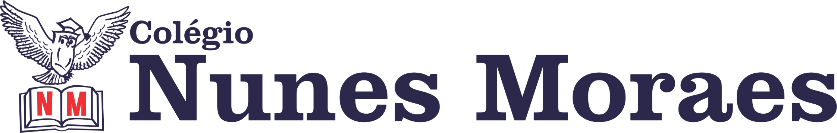 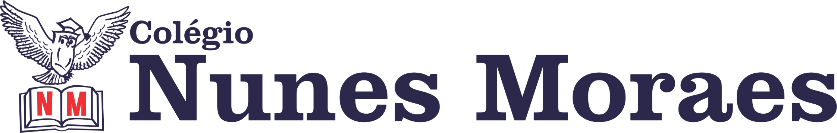 DIA: 08 DE JUNHO DE 2020 - 5°ANO E.F1ªAULA: INGLÊS Capítulo 7Olá querido aluno!Hoje você vai estudar usando um roteiro de estudo. Mas o que é um roteiro de estudo? É um passo a passo pensado para te auxiliar a estudar o assunto da aula em vídeo de uma maneira mais organizada. Fique ligado!O roteiro a seguir é baseado no modelo de ensino a distância, em que você vai estudar usando seu livro de inglês, aula em vídeo e WhatsApp.Link da aula: https://youtu.be/0eSZt1RRKr0Pg. 81 A 85 – explicação e atividade.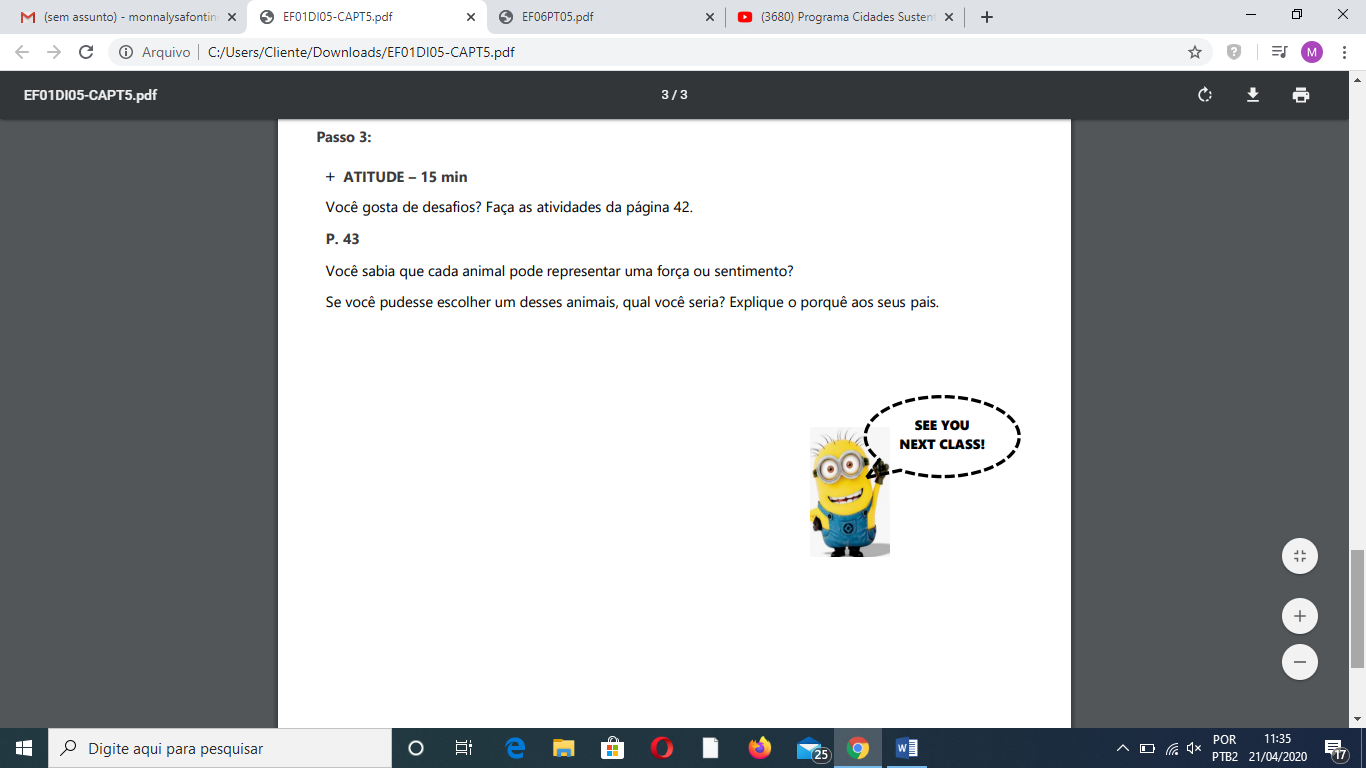 2ªAULA: EXTRA Link da aula: https://youtu.be/T0AIWAFppQUOlá aluno! Hoje você vai estudar usando um roteiro de estudo. Mas o que é um roteiro de estudo? É um passo a passo pensado para te auxiliar a estudar o assunto da aula em vídeo de uma maneira mais organizada. Fique ligado! Passo 01 – Procure um espaço amplo. Vista uma roupa confortável e leve. Use tênis.Passo 02 – Tenha ao lado uma garrafinha com água.Não se preocupe se não conseguir realizar todos os exercícios. Faça no seu ritmo. 3ªAULA: PORTUGUÊSComponente Curricular: Português (Texto) - Capítulo 7Link da aula: https://youtu.be/e6GEHEVUweoOlá aluno!Hoje você vai estudar usando um roteiro de estudo. Mas o que é um roteiro de estudo?É um passo a passo pensado para te auxiliar a estudar o assunto da aula em vídeo de uma maneira mais organizada.Fique ligado!O roteiro a seguir é baseado no modelo de ensino a distância, em que você vai estudar usando seu material SAS, a aula em vídeo e WhatsApp.Passo 01 – Explicação de Imagens divertidas em “De olho na imagem” da página 47(pause o vídeo para escrever suas respostas). Passo 02 – Correção da atividade p.47(questões 01, 03 e 04). Mandar pelo WhatsApp a foto deste exercício. Passo 03 – Leitura do texto “Um problema difícil” em “Gostar de Ler” das páginas 48, 49 e explicação da atividade (pause o vídeo para escrever suas respostas).Passo 04 – Correção do exercício da página 49(questões 01 a 04). Mandar pelo WhatsApp a foto da atividade resolvida.  Passo 05 – Atividade de casa: Livro de Língua Portuguesa página 47(questão 02) e página 49(questão 05).Passo 06 – Leitura de “Para relembrar” das páginas 50 e 51.Lembrando do uso do Google Meet para interação e esclarecer dúvidas às 10:30.